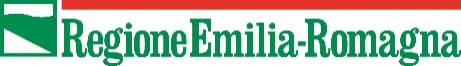 Allegato A1)DOMANDA DI CONTRIBUTO PER PROGETTI DI PRODUZIONE E FRUIZIONE DELLA MUSICA CONTEMPORANEA ORIGINALE DAL VIVO (ai sensi dell’art. 8 della L.R. N. 2 del 16 marzo 2018)Dichiarazione sostitutiva ai sensi degli artt. 46 e 47 del D.P.R. n. 445/2000 e succ. mod.Il sottoscritto (cognome) _____________________________ (nome) _____________________________nato a        ______________             (Prov.____  )     il __________        residente a ____________________ in _______________________________________                    n. _________In qualità di legale rappresentante di:denominazione _______________________________________________________forma giuridica __________________________     con sede legale a _______________________________-(Prov. ________)   Stato ________    in  via/piazza ______________________________  n. _________   CAP ________  Codice fiscale ____________________________________   telefono _____________________________e-mail:_______________________________________________________e soggetto titolare di un progetto di reteCHIEDE Un contributo di euro ________________________               per la realizzazione del progetto denominato ____________________________________________IL PROGETTO ALLEGATO, REDATTO SULLA BASE DELLA MODULISTICA APPOSITA, PREVEDE UNA O PIU’ DELLE SEGUENTI AZIONI (barrare le azioni del progetto):ricerca, valorizzazione e promozione dei NUOVI AUTORI attraverso iniziative di orientamento, tutoraggio e supporto nelle fasi produttive, distributive e promozionali e di circuitazione, anche all'estero (ALLEGATO A2);valorizzazione e promozione della CREATIVITA’ attraverso il sostegno a produzioni musicali originali, che si caratterizzano per formati, contenuti e/o linguaggi significativamente innovativi (ALLEGATO A3);sviluppo, consolidamento e valorizzazione, anche ai fini turistici, di CIRCUITI DI LOCALI e di RETI DI FESTIVAL di musica contemporanea originale dal vivo, con circuitazione degli artisti e dei complessi musicali della regione (ALLEGATO A4);PROMOZIONE E CIRCUITAZIONE ALL’ESTERO degli artisti e dei gruppi musicali della regione (ALLEGATO A5).A tal fine DICHIARAche la marca da bollo utilizzata per la presente richiesta non sarà utilizzata per qualsiasi altro adempimento (art. 3 del D.M. 10/11/20111);oppuredi essere esente dall’imposta di bollo ai sensi della norma _______________________________di conservare la copia cartacea della domanda di contributo sulla quale è stata apposta la marca da bollo per almeno 5 annidi essere iscritto all’INPS e/o INAILoppuredi non essere iscritto all’INPS/INAIL in quanto non obbligato dalla vigente normativadi concludere il progetto entro e non oltre il 31 dicembre 2023che il progetto ha valenza regionaledi comunicare alla Regione ogni variazione che dovesse sopraggiungere rispetto a quanto previsto e dichiarato al momento della domandase gestore di un locale di musica dal vivo, che il locale è in regola con le normative di sicurezza vigentiche il referente del progetto è:nominativo______________________________________________cell.____________________________________________________e-mail:__________________________________________________IN CASO DI DOMANDA PRESENTATA IN FORMA SINGOLA:di essere costituito sul piano giuridico da almeno 3 anni dalla data di pubblicazione del presente bando regionale e di essere dotato di uno statuto regolarmente registrato che prevede l’obbligo di redazione di un bilancio annuale;di avere una sede operativa nel territorio regionale; se diversa dalla sede legale, indicarne l’indirizzo _____________________________________________________________________di svolgere da almeno 3 anni attività nell’ambito musicale;di possedere una posizione contributiva regolare per quanto riguarda la correttezza nei pagamenti e negli adempimenti previdenziali, assistenziali ed assicurativi nei confronti di INPS e INAIL; che il valore della produzione risultante dall’ultimo bilancio approvato sia maggiore o uguale ad euro 60.000,00.IN CASO DI PROGETTI DI RETE:di trasmettere l’accordo, redatto in forma di scrittura privata della durata del progetto, sottoscritto dai legali rappresentanti dei soggetti aderenti;che al progetto di rete partecipano almeno 3 soggetti;che ciascun soggetto aderente al progetto possiede i requisiti previsti di ammissibilità dei soggetti richiedenti in forma singola di cui al punto 2.1. dell’Invito. Data, ______________					Firma del legale rappresentanteImposta di bolloRiportare qui sotto i dati della marca da bollo acquistata 
data di emissionecodice identificativo seriale (14 cifre)Regione Emilia-RomagnaServizio Cultura e Giovani                 servcult@postacert.regione.emilia-romagna.itRegione Emilia-RomagnaServizio Cultura e Giovani                 servcult@postacert.regione.emilia-romagna.it